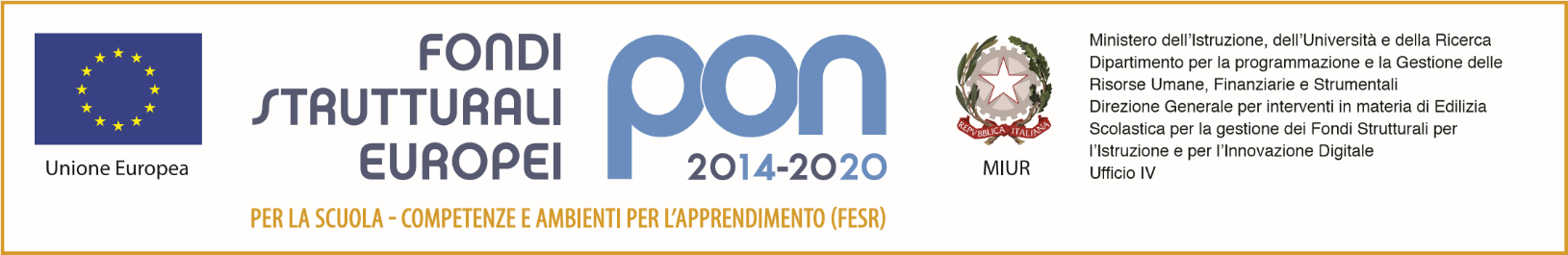 protocollo e data vedi segnaturaCUP: D42G20001000007CODICE PROGETTO:10.8.6A- FESRPON-VE-2020-181Fondi Strutturali Europei – Programma Operativo Nazionale “Per la scuola, competenze e ambienti per l’apprendimento” 2014-2020. Asse II – Infrastrutture per l’istruzione – Fondo europeo di sviluppo regionale (FESR) Obiettivo Specifico 10.8 – Azione 10.8.6 - “Azioni per l’allestimento di centri scolastici digitali e per favorire l’attrattività e l’accessibilità anche nelle aree rurali ed interne”AVVISO NR. 878 DEL 17/04/2020 PON SMART CLASSCONFERIMENTO INCARICO A TITOLO NON ONEROSOCOLLAUDATORE INTERNOVISTO 	il Decreto Legislativo 30 marzo 2001, n. 165 recante "Norme generali sull'ordinamento del lavoro alle dipendenze della Amministrazioni Pubbliche" e ss.mm.ii.;VISTO	il DPR 275/99, concernente norme in materia di autonomia delle istituzioni scolastiche;VISTA	la circolare della Funzione Pubblica n.2/2008;VISTO  il D.I. 129/2018  concernente “ Regolamento concernente le Istruzioni  generali sulla gestione amministrativo-contabile delle istituzioni scolastiche"; VISTA la circolare n° 2 del 2 febbraio 2009 del Ministero del Lavoro che regolamenta i compensi, gli aspetti fiscali E contributivi per gli incarichi ed impieghi nella P.A.VISTO Il Programma Operativo Nazionale “Per la scuola, competenze e ambienti per l’apprendimento” 2014-2020. Asse II – Infrastrutture per l’istruzione – Fondo europeo di sviluppo regionale (FESR) Obiettivo Specifico 10.8 – Azione 10.8.6 - “Azioni per l’allestimento di centri scolastici digitali e per favorire l’attrattività e l’accessibilità anche nelle aree rurali ed interneVISTA la Nota autorizzativa del MIUR   Prot. n° AOODGEFID/10465 del 05/05/2020 che rappresenta la formale autorizzazione dei progetti e impegno di spesa della singola Istituzione Scolastica;VISTE 	Le Delibere di partecipazione al progetto;- Collegio dei docenti prot. nr. 2262 del 26/05/2020- Consiglio di istituto delibera nr. 05 del 29/05/2020;VISTO il proprio decreto di assunzione al bilancio prot. nr 0002245 del 25/05/2020 approvato dalConsiglio d’Istituto con delibera protocollo nr. 05 del 29/05/2020;VISTA la Delibera del Consiglio d’Istituto nr. 22 del 14/12/2020 di approvazione del Programma  Annuale dell’Esercizio finanziario 2020;RILEVATA la necessità di reperire tra il personale interno una figura per lo svolgimentodell’attività di collaudo nell'ambito del progetto di cui all’oggetto;CONSIDERATO che non è stata prevista alcuna spesa per la figura di collaudatore;VISTE le norme stabilite nelle linee guida per la realizzazione di tali progetti;VISTE le Disposizioni e istruzioni per l’attuazione delle iniziative cofinanziate dai FondiStrutturali Europei 201-2020 (Edizione 2018), in particolare la sezione 7.2.3“Collaudo e verifica di conformità”;PRESO ATTO che i docenti PETOLICCHIO Mauro con comunicazione del 13/08/2020 e GIORGIONE Lucio con comunicazione del 13/08/2020 hanno dato la propria disponibilità ad assumere l’incarico di collaudatore a titolo completamente gratuito;
VISTO il proprio decreto prot. n. 412 del 21-01-2020 con il quale i docenti PETOLICCHIO Mauro e GIORGIONE Lucio venivano nominati componenti della Commissione per la ricognizione dei beni mobili e per la verifica ed il collaudo dei beni acquisiti dall’Istituto;RITENUTE le competenze possedute dai docenti PETOLICCHIO Mauro e GIORGIONE Lucio congrue e coerenti con le finalità dell’incarico;PRESO ATTO delle dichiarazioni presentate dai docenti PETOLICCHIO Mauro e GIORGIONE Lucio in merito all’assenza di incompatibilità e cause ostative;DECRETAArt. 1Si conferisce ai docenti PETOLICCHIO Mauro PTLMRA78T30L407W e GIORGIONE Lucio GRGLCU76T22F839T,  l’incarico di COLLAUDATORE nel progetto di cui in oggettoArt. . 2L’incarico si svolgerà in orario aggiuntivo a quello di attività didattica secondo le modalità e le tempistiche ritenute opportune e concordate preventivamente con il Dirigente ScolasticoArt. 3L’incarico dovrà essere espletato secondo le finalità, gli obiettivi e le modalità esplicitate nel progetto.Per tale incarico, alla S.V. spettano i seguenti compiti:verificare il funzionamento delle singole apparecchiature e la corrispondenza, con quanto richiesto in fase ordine;verificare il rispetto delle norme di sicurezza;redigere il verbale di collaudo che attesti la piena efficienza del materiale predetto che è risultato qualitativamente idoneo allo scopo a cui deve essere adibito ed esente da difetti, menomazioni o vizi che ne possono pregiudicare l’uso;collaborare con il RUP Dirigente Scolastico, nella redazione del certificato di regolare esecuzione ai sensi dell’art. 102 del Dlgs. 50/2016.Il presente decreto tolte le parti che fanno capo al rispetto della privacy è pubblicato all’albo dell’Istituto, sul sito web della scuola all’indirizzo: https://www.icsalgareda.edu.itIl presente documento, completo di tutte le sue parti è conservato in “Nuvola - Amministrazione digitale” e depositato negli uffici di segreteria nel fascicolo dedicato PON SMART CLASSLA DIRIGENTE SCOLASTICADott.ssa Filippina Romano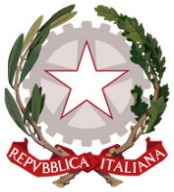 ISTITUTO COMPRENSIVO STATALE DI SALGAREDA(TV)Scuola secondaria primo grado “A.Martini” Salgareda, Scuole primarie ”G.Collarin”di Salgareda e ”F.Pascon”di  Campodipietra,  Scuola infanzia”A.Frank” Campodipietra”Piazzale Camillo Cibin, 10 - 31040 SALGAREDA(TV) Email:tvic85500x@istruzione.it - PEC:tvic85500x@pec.istruzione.it -Tel.0422-807363-807802- Cod. Fisc.94105330263 Sito web: https://www.icsalgareda.edu.itFirmato digitalmente da Filippina Romano
C=IT
O=Istituto Comprensivo Statale di Salgareda/94105330263